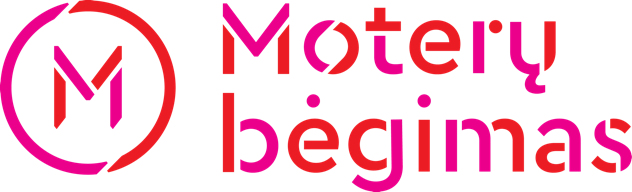 Moterų bėgimo organizatoriamsSutikimasdalyvautų 2020 m. rugpjūčio 8 dieną Vilniaus mieste vyksiančiame Moterų bėgime ir prisiimu visą atsakomybę susijusią su mano vaiko sveikata bei dalyvavimu šiame renginyje. Su renginio nuostatais susipažinau ir besąlygiškai su jais sutinku.Sutikimo data:Oficialus Moterų bėgimo tinklapis bei renginio nuostatai: www.moterubegimas.ltŠis sutikimas privalo būti pateiktas starto numerių atsiėmimo metu.Aš,,,vardas, pavardėvardas, pavardėasmens kodas arba gimimo dataasmens kodas arba gimimo datasutinku, kad mano nepilnametis/(-ė) sutinku, kad mano nepilnametis/(-ė) sūnus / duktėsūnus / duktėsūnus / duktėsūnus / duktėišbraukti nereikalingąišbraukti nereikalingą,,vardas, pavardėvardas, pavardėvardas, pavardėasmens kodas arba gimimo dataasmens kodas arba gimimo data,vardas, pavardėparašas2020      ______ mėn.2020      ______ mėn.2020      ______ mėn.d.d.